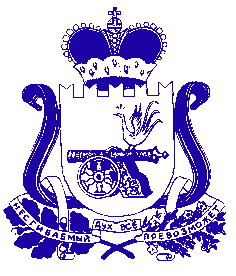 СОВЕТ ДЕПУТАТОВ ИГОРЕВСКОГО СЕЛЬСКОГО ПОСЕЛЕНИЯХОЛМ-ЖИРКОВСКОГО РАЙОНА СМОЛЕНСКОЙ ОБЛАСТИ                                                 РЕШЕНИЕот 20.05.2022 года        № 3.1                                            О создании условий для обеспечения жителей Игоревского сельского поселения Холм-Жирковского района Смоленской области услугами связиВ соответствии с пунктом 10 части 1 статьи 14 Федерального закона от 6 октября 2003 года № 131-ФЗ «Об общих принципах организации местного самоуправления в Российской Федерации», руководствуясь пунктом 5 части 1 статьи 7 Устава муниципального образования Игоревского сельского поселения Холм-Жирковского района Смоленской области, Совет депутатов Игоревского сельского поселения Холм-Жирковского района Смоленской областиРЕШИЛ:1. Утвердить Положение о создании условий для обеспечения жителей Игоревского сельского поселения Холм-Жирковского района Смоленской области услугами связи согласно приложению.2. Настоящее решение вступает в силу на следующий день, после дня его официального опубликования.3. Настоящее решение опубликовать на официальном сайте Администрации Игоревского сельского поселения Холм-Жирковского района Смоленской области.Глава муниципального образованияИгоревского  сельского поселенияХолм-Жирковского района Смоленской области                                                                       Н.М. АнисимоваУТВЕРЖДЕНрешением Совета депутатов Игоревского сельского поселения Холм-Жирковского района Смоленской областиот  20.05.2022 года №3.1Положениео создании условий для обеспечения жителей Игоревского сельского поселения Холм-Жирковского района Смоленской области услугами связи1. Общие положения1. Настоящее Положение определяет полномочия органов местного самоуправления Игоревского сельского поселения Холм-Жирковского района Смоленской области по созданию условий для обеспечения жителей Игоревского сельского поселения Холм-Жирковского района Смоленской области услугами связи, в соответствии с установленными правилами и требованиями.2. Под «созданием условий» понимается комплекс мер, направленных на осуществление, выполнение, организацию и управление деятельности, обеспечивающей реализацию тех или иных прав, норм, обязательств и полномочий.3. В решении вопросов по созданию условий для обеспечения жителей  Игоревского сельского поселения Холм-Жирковского района Смоленской области услугами связи органы местного самоуправления Игоревского сельского поселения Холм-Жирковского района Смоленской области  руководствуются:Федеральным законом от 7 июля 2003 года № 126-ФЗ «О связи»;Федеральным законом от 17 июля 1999 года № 176-ФЗ «О почтовой связи»;Федеральным законом от 7 февраля 1992 года № 2300-1 «О защите прав потребителей»;Постановлением Правительства РФ от 31 августа 2021 г. № 1453 «Об утверждении перечня экстренных оперативных служб, вызов которых круглосуточно и бесплатно обязан обеспечить оператор связи пользователю услугами связи»; Уставом муниципального образования Игоревского сельского поселения Холм-Жирковского района Смоленской области;муниципальными нормативными правовыми актами Игоревского сельского поселения Холм-Жирковского района Смоленской области.2. Основные цели и задачи органов местного самоуправления Игоревского сельского поселения Холм-Жирковского района Смоленской области по созданию условий для обеспечения жителей Игоревского сельского поселения Холм-Жирковского района Смоленской области услугами связи         1. Основной целью органов местного самоуправления  является создание условий для развития инфраструктуры связи с целью бесперебойного обеспечения населения услугами связи на территории Игоревского сельского поселения Холм-Жирковского района Смоленской области.2. Основными задачами по созданию условий для обеспечения жителей Игоревского сельского поселения Холм-Жирковского района Смоленской области услугами связи являются:1) развитие на территории Игоревского сельского поселения Холм-Жирковского района Смоленской области конкурентоспособного потребительского рынка, обеспечивающего широкие возможности удовлетворения потребностей жителей Игоревского сельского поселения Холм-Жирковского района Смоленской области в услугах связи;2) содействие операторам связи в максимальном удовлетворении потребностей населения Игоревского сельского поселения Холм-Жирковского района Смоленской области и предприятий в услугах связи и повышении качества предоставляемых услуг;3) создание условий для расширения видов и объема услуг связи;4) создание условий для обеспечения доступности услуг связи всем категориям потребителей на территории Игоревского сельского поселения Холм-Жирковского района Смоленской области;5) обеспечение жителям Игоревского сельского поселения Холм-Жирковского района Смоленской области комфортных условий для наиболее полного удовлетворения потребностей населения в качественных услугах связи;6) иные цели и задачи в соответствии с законодательством Российской Федерации.3. Основные полномочия органов местного самоуправления Игоревского сельского поселения Холм-Жирковского района Смоленской области по созданию условий для обеспечения жителей Игоревского сельского поселения Холм-Жирковского района Смоленской области услугами связи1. К полномочиям Игоревского сельского поселения Холм-Жирковского района Смоленской области относятся:1) принятие нормативных правовых актов по вопросам создания условий для обеспечения в рамках компетенции, определенной действующим законодательством;2) установление объемов финансирования, необходимого для создания условий по обеспечению жителей Игоревского сельского поселения Холм-Жирковского района Смоленской области услугами связи при принятии бюджета Игоревского сельского поселения Холм-Жирковского района Смоленской области   на очередной финансовый год;3) осуществление иных полномочий в соответствии с действующим законодательством.2. К полномочиям Администрации Игоревского сельского поселения Холм-Жирковского района Смоленской области относятся:1) координация деятельности органов местного самоуправления Игоревского сельского поселения Холм-Жирковского района Смоленской области в области создания условий по обеспечению жителей Игоревского сельского поселения Холм-Жирковского района Смоленской области  услугами связи;2) подготовка и согласование проектов муниципальных правовых актов по вопросам связи и информатизации;3) содействие организациям почтовой связи в размещении объектов почтовой связи, рассмотрение предложений данных организаций о выделении нежилых помещений или строительстве зданий для размещения отделений почтовой связи и других объектов почтовой связи;4) способствование созданию и поддержанию устойчивой работы местных почтовых маршрутов, оказывают содействие операторам почтовой связи в доставке почтовых отправлений в труднодоступные населенные пункты в установленные контрольные сроки;5) оказание содействия организациям почтовой связи в размещении почтовых ящиков на территории Игоревского сельского поселения Холм-Жирковского района Смоленской области;6) контролирование обеспечения организациями, эксплуатирующими жилые дома, собственниками жилых домов сохранности и поддержания в исправном состоянии абонентских почтовых шкафов и почтовых абонентских ящиков;7)  обеспечение равного доступа операторам связи к строительству (размещению) и эксплуатации средств связи в переделах полос отвода автомобильных дорог и других инженерных объектов, находящихся в муниципальной собственности Игоревского сельского поселения Холм-Жирковского района Смоленской области;8) участие в создании на территории Игоревского сельского поселения Холм-Жирковского района Смоленской области соответствующих экстренных оперативных служб и обеспечении круглосуточного вызова указанных служб через средства связи в соответствии с действующим законодательством;9) предоставление уполномоченным органам информации о нарушениях, выявленных по оказанию услуг связи;10) осуществление защиты прав потребителей в области связи в пределах полномочий, установленных действующим законодательством;11) содействие организациям связи, оказывающим универсальные услуги связи, в получении и (или) строительстве сооружений связи и помещений, предназначенных для оказания универсальных услуг связи;12) рассмотрение обращений граждан и организаций по вопросам оказания услуг связи;13) осуществление иных полномочий в соответствии с действующим законодательством.4. Финансовое обеспечение расходов на создание условий для обеспечения жителей Игоревского сельского поселения Холм-Жирковского района Смоленской области  услугами связи1. Реализация полномочий по созданию условий для обеспечения жителей Игоревского сельского поселения Холм-Жирковского района Смоленской области услугами связи является расходным обязательством Игоревского сельского поселения Холм-Жирковского района Смоленской области.2. Финансирование расходов на создание условий для обеспечения жителей Игоревского сельского поселения Холм-Жирковского района Смоленской области услугами связи осуществляется в пределах средств, предусмотренных в бюджете Игоревского сельского поселения Холм-Жирковского района Смоленской области.3. Для решения данного вопроса местного значения Игоревского сельского поселения Холм-Жирковского района Смоленской области могут быть использованы иные источники финансирования в соответствии с действующим законодательством.